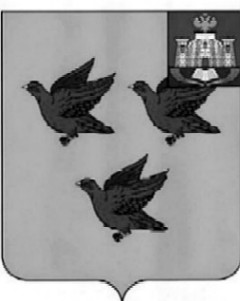 РОССИЙСКАЯ ФЕДЕРАЦИЯОРЛОВСКАЯ ОБЛАСТЬАДМИНИСТРАЦИЯ ГОРОДА ЛИВНЫПОСТАНОВЛЕНИЕ03 июля  2023 года                                                                                № 520          г. ЛивныО внесении изменений в постановление администрации города от 21 июня 2023 года №486«О включении сведений о месте (площадке)накопления твердых коммунальных отходовв реестр мест (площадок) накопления твердыхкоммунальных отходов»	Руководствуясь Федеральным законом от 6 октября 2003 г. № 131-ФЗ «Об общих принципах организации местного самоуправления в Российской Федерации», администрация города Ливны п о с т а н о в л я е т:Внести в постановление администрации города от 21 июня 2023 года № 486 «О включении сведений о месте (площадке) накопления твердых коммунальных отходов в реестр мест (площадок) накопления твердых коммунальных отходов» изменения, заменив в преамбуле слова              «индивидуального предпринимателя Лукина Сергея Анатольевича» словами «заинтересованного лица». 2. Отделу информационных технологий разместить настоящее постановление на сайте http://adminliv.ru		3. Контроль за исполнением настоящего постановления возложить на заместителя главы администрации города по строительству и жилищно-коммунальному хозяйству.Глава города                                                                                    С.А. ТрубицинХалилова Л.Н.8(48677)2-01-00